Actividad: Alcalde Municipal Dr. José Rigoberto Mejía acompañado de la Comisión Municipal de Protección Civil CMPC, realizaron visitas a los negocios del Centro de Chalatenango, con el objetivo de verificar que se estén tomando las medidas necesarias para prevenir el COVID-19, distanciamiento social, el uso de la Mascarilla, uso de alcohol gel o en Spray.Todo esto de acuerdo al decreto N° 32 del Órgano EjecutivoFecha: 31 de julio de 2020.Ubicación:  Centro Histórico, Chalatenango.Hora: 9:00am.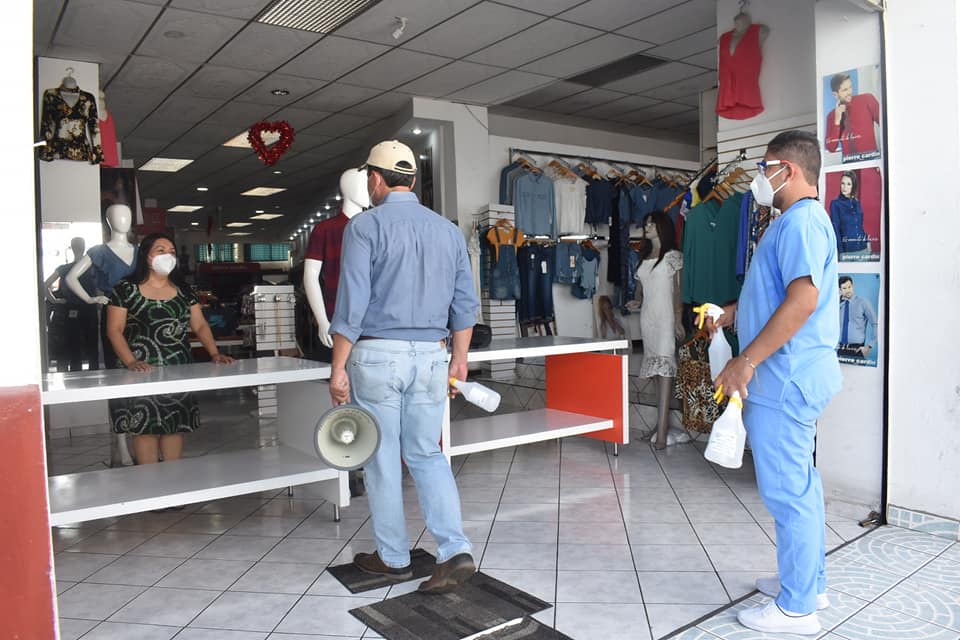 